Сотрудники ГИБДД проводят  беседы с учениками школ	В рамках «Декады дорожной безопасности детей» в районных школах дорожные полицейские проводят  профилактические  беседы с учащимися.	В преддверии летних каникул сотрудники  ГИБДД напоминают детям об особенностях безопасного поведения на проезжей части. В ходе беседы полицейские повторяют  со школьниками правила  безопасного поведения пешеходов на дороге, о ситуациях-ловушках, об использовании светоотражающих элементов  в темное время суток как  на одежде ,так и на двухколесном «друге» . Также сотрудники повторяют с детьми  правила передвижения на велосипеде,  о необходимости использования средств пассивной защиты, и напомнают детям ,что передвигаться  на велосипеде  по проезжей части дорог можно только с 14 лет.	Особое внимание старшеклассников инспекторы обращают на  правила дорожного движения при управлении мототранспортом, и напоминают, что управлять мопедом или скутером можно только с 16 лет и только при  наличии водительского удостоверения категории «М». Также автоинспекторы   разъясняют ответственность за управление ТС без права управления. 	В конце беседы сотрудники желают школьникам хорошего отдыха во время летних  каникул и быть внимательными на дороге. 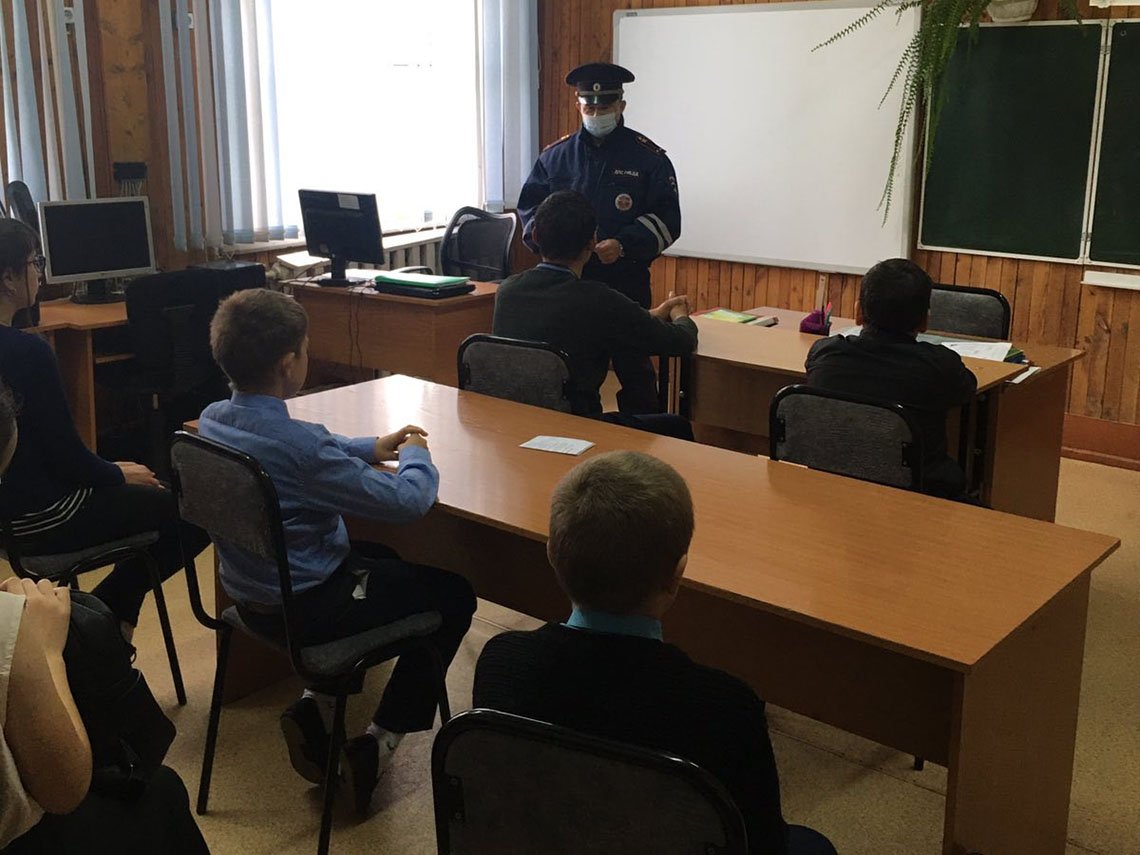 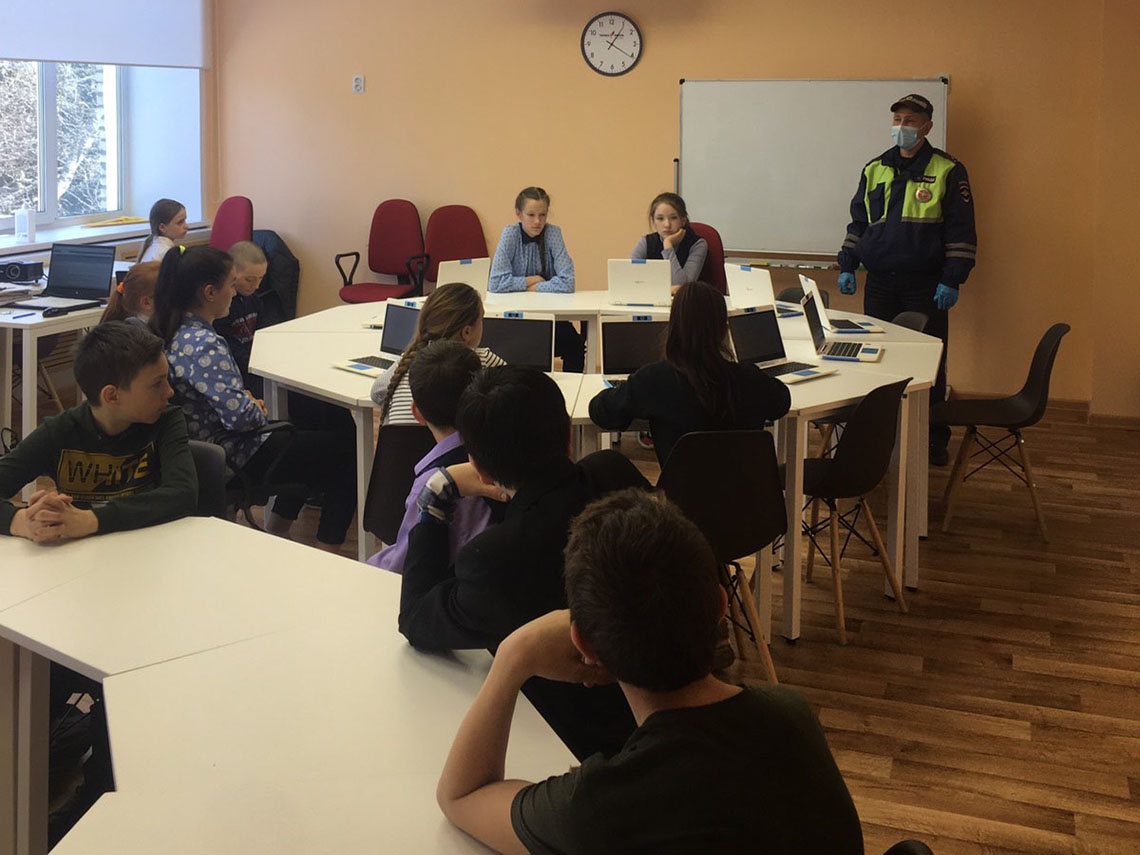 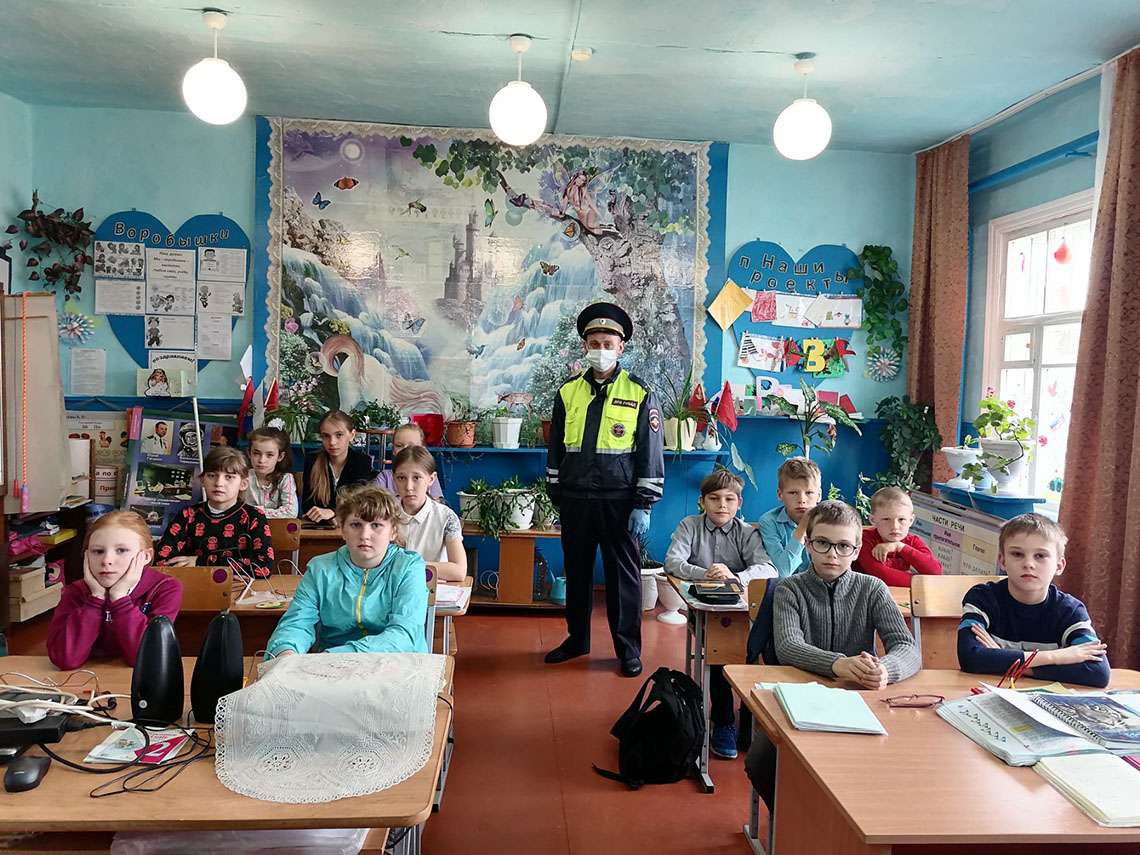 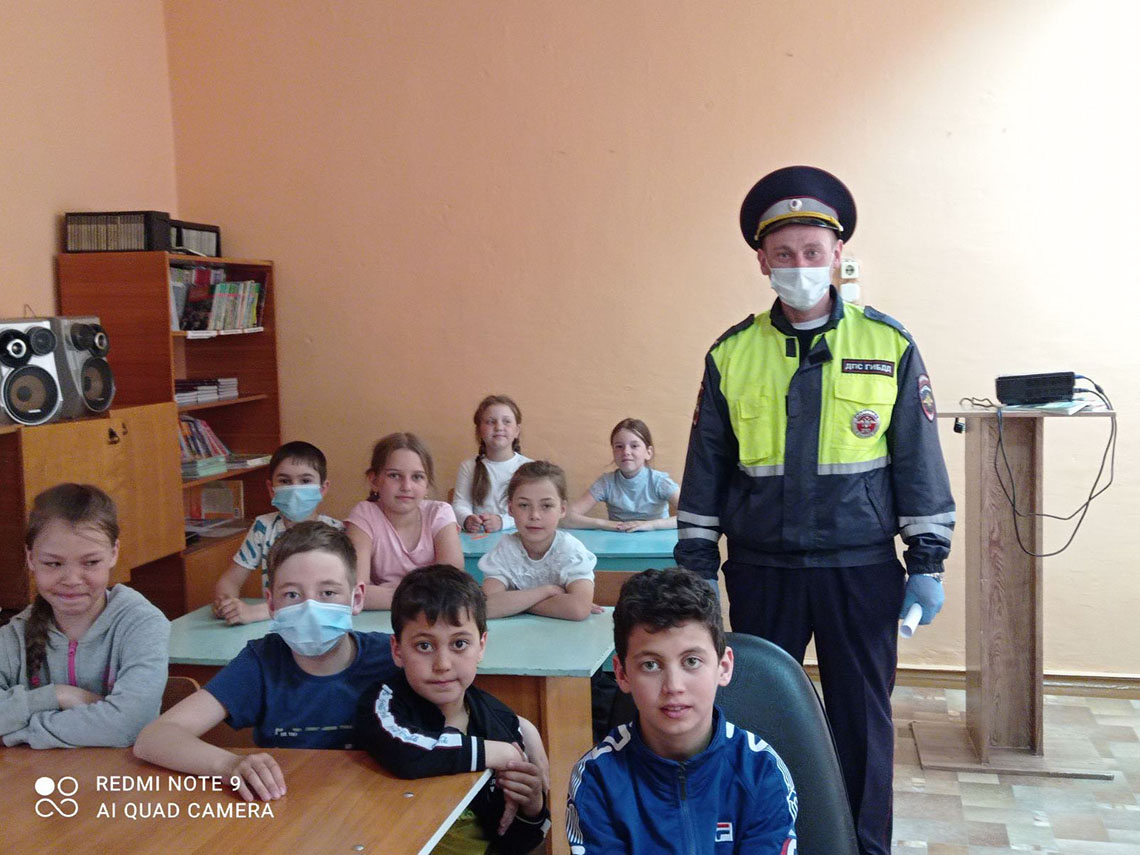 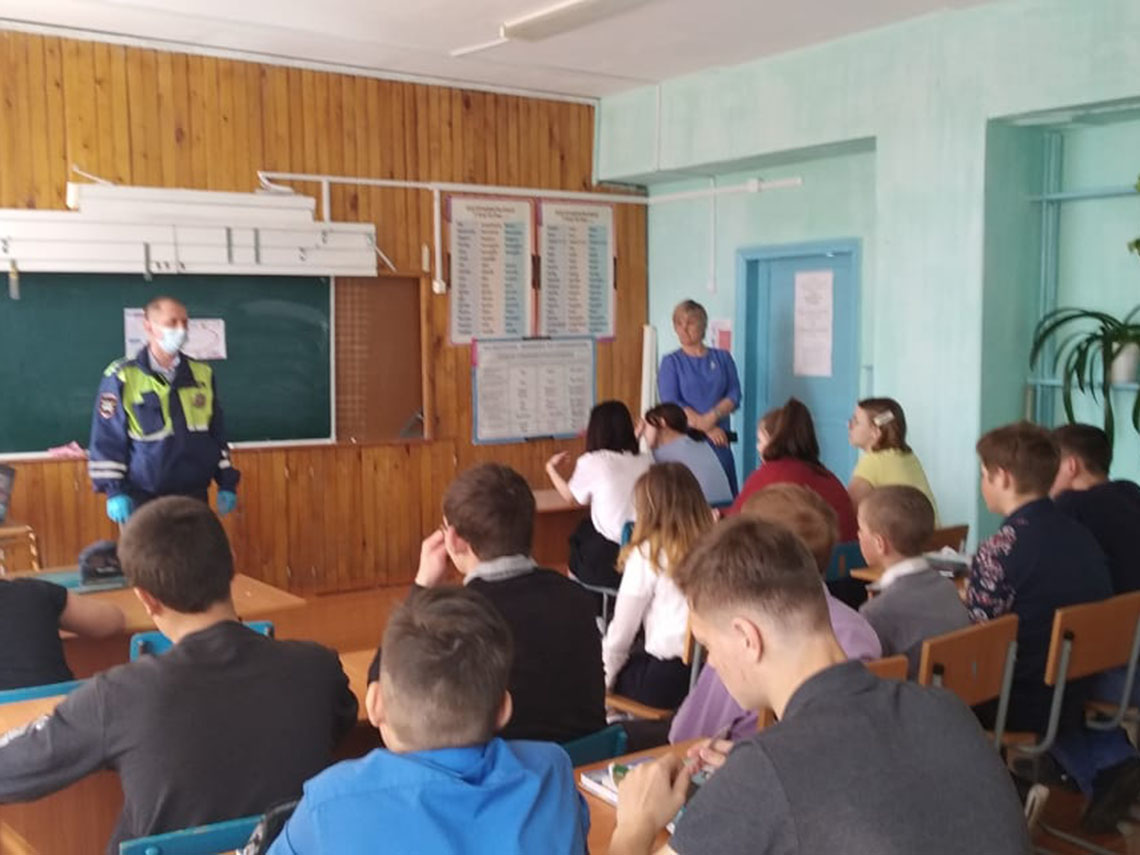 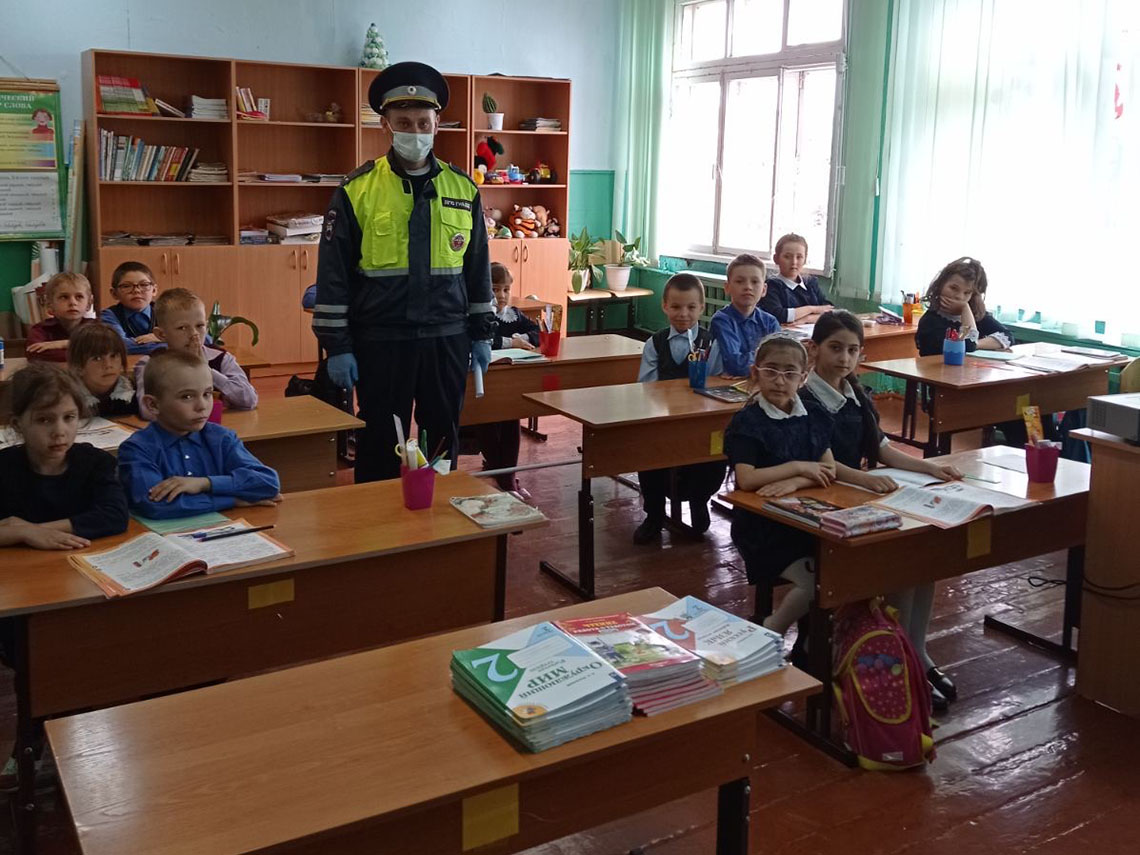 #ГИБДДМОКазачинский#ДекадаДорожнойБезопасностиДетей